«УТВЕРЖДАЮ»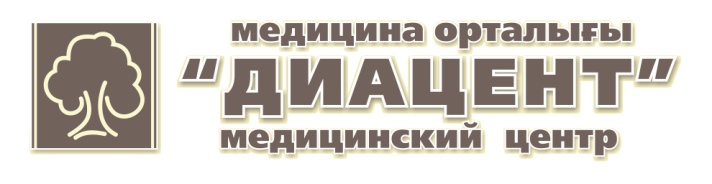 ДиректорТОО «Диацент»Некрасова О.В. ________«______»___________________Прейскурант цен с ДЕКАБРЯ 2021 г.Лабораторные исследованияКоррекционный центр№Наименование услугиЦена, тг.Консультации специалистовКонсультации специалистовКонсультации специалистовКонсультации специалистовАкушер-гинеколог6 000Аллерголог-иммунолог 6 000Ангиохирург5 000Аритмолог6 000Врач общей практики6 000Гастроэнтеролог (Взрослый, детский)6 000Гематолог (Взрослый)7 000Дерматолог (Взрослый, детский)6 000Детский гинеколог6 000Кардиолог (Взрослый, детский)6 000 Невропатолог (Взрослый, детский)6 000 Нефролог (Взрослый, детский)6 000Онколог-гинеколог7 000Ортопед-травматолог (Взрослый, детский)6 000Оториноларинголог (Взрослый, детский)6 000Офтальмолог6 000Педиатр-неонатолог6 000Проктолог6 000Пульмонолог (Взрослый)6 000Реабилитолог6 000Ревматолог6 000Терапевт6 000Уролог (Взрослый, детский)6 000Хирург6 000Эндокринолог (Взрослый, детский)6 000 Эпилептолог (Взрослый)7 000Онколог-маммолог Сирота В.Б. (Д.М.Н.)7 000Эндокринолог детский Литвинова Е.И.7 000Невропатолог, мануальный терапевт Беляев Р.А. (Д.М.Н.)7 000Гастроэнтеролог детский Кузгибекова А.Б. (Д.М.Н.)6 000Повторный прием специалиста (в течение 30дней после первичного осмотра)50% от первичногоМедицинский осмотр у специалиста 2 000Медицинский осмотр для ГАИ (форма № 083/у)4 000Медицинский осмотр устройство или поступление 5 000Медицинский осмотр для бассейна2 000Медицинский осмотр в детский сад5 500МанипуляцииМанипуляцииМанипуляцииМанипуляцииМанипуляции гинекологовМанипуляции гинекологовМанипуляции гинекологовМанипуляции гинекологовДиагностическая вакуум-аспирация матки15 000Введение лечебного тампона1 000Мазок гинекологический1 300Взятие гинекологического мазка200Взятие мазка на ПЦР500Введение ВМС (без стоимости спирали)7 000Введение ВМС (со стоимостью спирали)8 000Удаление ВМС5 000Забор материала на биопсию4 000Взятие биоптата для гистологического исследования3 500Диатермокоагуляция шейки матки (ДЭК)10 000Диатермоэксцизия шейки матки (ДЭЭ)14 000Кольпоскопия7 000Повторная кольпоскопия (В течение месяца)3 500Медикаментозный аборт30 000Онкоцитология2 000Прижигание эрозии химическим методом (солковагин)6 000РАТ (Регионарная антибиотикотерапия) (1 введение)1 500Удаление полипа цервикального канала5 000Обработка1 000PRP – инъекция плазмы (гинекология)12 000Плазмолифтинг (Гинекология)20 000Диагностический забор ткани эндометрия катетером Пайпеля10 500Манипуляции ЛОР-врачаМанипуляции ЛОР-врачаМанипуляции ЛОР-врачаМанипуляции ЛОР-врачаМетод перемещения «Кукушка» + анемизация носовых проходов2 500Продувание евстахиевых труб по Политцеру2 500Пневмомассаж барабанных перепонок1 000Промывание лакун миндалин2 500Транстимпанальное введение лекарственных средств1 500Промывание серных пробок (1 ухо)1 500Промывание аттика2 000Лазеротерапия (1 процедура)3 000Манипуляции дерматологаМанипуляции дерматологаМанипуляции дерматологаМанипуляции дерматологаУдаление контагиозных моллюсков (взрослые) – 1 шт.700Манипуляции аллергологаМанипуляции аллергологаМанипуляции аллергологаМанипуляции аллергологаПикфлоуметрия500Пикфлоуметрия с физической нагрузкой700Ингаляция с вентолином500Кожные аллергопробы (пищевые):Говядина1 500Гречневая крупа2 000Рисовая крупа2 000Куриное яйцо1 500Коровье молоко2 000Кожные аллергопробы (растительные):Полынь горькая1 800Тополь черный1 800Подсолнечник однолетний1 800Одуванчик лекарственный однолетний1 800Тимофеевка луговая1 800Кожные аллергопробы (бытовые):Библиотечная пыль2 500Шерсть кошки2 500Домашняя пыль2 500Манипуляции гематологаМанипуляции гематологаМанипуляции гематологаМанипуляции гематологаПункция костного мозга15 000Манипуляции урологаМанипуляции урологаМанипуляции урологаМанипуляции урологаМассаж предстательной железы (1 сеанс)1 200МАВИТ на область простаты (1 процедура)1 200Забор секрета предстательной железы500Манипуляции невропатологаМанипуляции невропатологаМанипуляции невропатологаМанипуляции невропатологаНовокаиновая блокада поясничного или грудного отдела (1 блокада)3 500Бутулинотерапия (10 ед – 1000 ед)4 000 - 400 000Иглорефлексотерапия3 000Мануальная терапия7 000Тейпирование3 000Манипуляции травматолога-ортопедаМанипуляции травматолога-ортопедаМанипуляции травматолога-ортопедаМанипуляции травматолога-ортопедаВнутрисуставная инъекция плазмы 20 000Противовоспалительная блокада сустава с дексаметазоном12 000Внутрисуставная инъекция (лекарственная)3 500Манипуляции реабилитологаМанипуляции реабилитологаМанипуляции реабилитологаМанипуляции реабилитологаЛФК (Индивидуальные занятия)3 500ЛФК группа "Здоровая спина" (Абонемент)15 000ЛФК группа "Здоровая спина" (разовое занятие)2 000Иглорефлексотерапия3 000Моделирующий-буккальный массаж лица6 000Кинезиотейпирование (1зона)2 500Ударно-волновая терапия (1 анат.ед-ца)4 000Аппаратный массаж - Лимфодренаж (1 процедура)2 500Процедурный кабинетПроцедурный кабинетПроцедурный кабинетПроцедурный кабинетВнутривенная инъекция700Внутримышечная инъекция400Внутривенные капельные вливания в дневном стационаре2 000ФизиокабинетФизиокабинетФизиокабинетФизиокабинетБиоптрон (1 сеанс)700Электрофорез (1 сеанс)800Магнитолазер (1 сеанс)800Ингаляция (медикаменты пациента)600МассажМассажМассажМассажМассаж воротниковой зоны и головы (без захвата шеи)3 000Массаж детей с 1 года до 6 лет3 000ЛФК до 1 года700ЛФК до 1 года с элементами Фитбол1 500Массаж живота3 000Массаж поясничного отдела + 1 ниж.конечность3 500Массаж головы1 500Массаж при сколиозе взрослым4 000Массаж поясничного отдела3 000Массаж нижних конечностей детям (с 1 года до 6 лет)1 500Массаж шейно-воротниковой зоны3 000Массаж верхних конечностей2 000Массаж шейно-воротниковой зоны + 1 верх.конечность3 500Массаж грудной клетки2 000Массаж детей до 1 года, общий, стимулирующий (1 сеанс)3 000Массаж нижних конечностей3 000Массаж при сколиозе детям до 6 лет3 000Массаж спины4 000Общий массаж + голова5 500Дарсонваль на любую зону1 500Ручная разработка верхних конечностей2 500Ручная разработка нижних конечностей2 500Парафин:Стопа 500Парафиновые сапожки2 000Голеностопный сустав 1 000Коленный сустав 1 000Лучезапястный сустав 1 000Локтевой сустав 1 000Плечевой сустав 1 000Поясничный отдел 1 500Грудной отдел 1 500Воротниковая зона 1 500Спина 1 500Ультразвуковая диагностикаУльтразвуковая диагностикаУльтразвуковая диагностикаУльтразвуковая диагностикаУЗИ органов брюшной полости (Комплексное: печень, поджелудочная железа, селезенка, желчный пузырь)6 000УЗИ желудка5 500УЗИ органов малого таза7 000УЗИ почек + надпочечников5 000УЗИ щитовидной железы5 000УЗИ вилочковой железы4 000УЗИ молочной железы5 000УЗИ врожденного вывиха бедра (детям до 1 года)6 000УЗИ сустава7 000Комплексное УЗИ простаты (+ мочевой пузырь с объемом остаточной мочи)8 000УЗИ предстательной железы7 000УЗИ мочевого пузыря4 000УЗИ плевральной полости4 000УЗИ лимфатических узлов5 000УЗИ слюнных желез4 000УЗИ плода (2,3-ий скрининг)8 000Видеозапись УЗИ плода в трехмерном изображении1 000УЗИ мошонки5 000УЗИ мягких тканей5 000УЗИ глаза4 000УЗИ шейного отдела позвоночника5 500УЗИ поясничного отдела позвоночника5 500Фолликулометрия3 000Эхогистеросальпингоскопия (ЭХО ГСС)20 000Допплеровское исследование маточно-плодо-плацентарного кровотока6 000Функциональная диагностикаФункциональная диагностикаФункциональная диагностикаФункциональная диагностикаНейросонография4 000УЗИ сердца (Эхокардиография) ЭХО КГ8 000УЗИ сердца (ЭХО КС) с тканевой доплерографией9 000ЭКГ (Электрокардиограмма)2 000УЗИ брахиоцефальных сосудов шеи и головы6 000ЭХО ЭГ (Эхоэнцефалография) УЗИ головного мозга3 000ЭЭГ (Электроэнцефалография)5 000ЭЭГ сна (1 час) (дети до 1 года)8 000ЭЭГ сна (1,5 часа) (дети от 1 года до 2 лет)10 000ЭЭГ сна (3 часа)18 000ЭЭГ сна (6 часов)24 000ЭЭГ сна (12 часов)40 000Суточное холтеровское мониторирование ЭКГ7 000Суточное холтеровское мониторирование АД6 500Электромиография лица (лицевой, тройничный нервы)4 000Электронейромиография верхних конечностей (срединный, локтевой, лучевой нервы) 5 000Электронейромиография верхних конечностей с одной стороны (срединный, локтевой, лучевой нервы)3 500Электронейромиография нижних конечностей (малоберцовый, большеберцовый, седалищный, бедренный нервы)5 000Электронейромиография нижних конечностей с одной стороны (малоберцовый, большеберцовый, седалищный, бедренный нервы)3 500Электронейромиография детям до 5 лет3 000ЭНМГв/к и н/к( по одному направлению)9 000ЭНМГ на выезде в ЛПУ7 000ЭНМГ на выезде на дом9 000Декремент- тест4 000Треморография2 000Исследования в режиме ЦДКИсследования в режиме ЦДКИсследования в режиме ЦДКИсследования в режиме ЦДКЭхокардиоскопия и допплерометрия плода10 000УЗИ сосудов головы и шеи8 000УЗИ сосудов верхних конечностей (2 конечности)7 000УЗИ сосудов верхних конечностей (1 конечность)4 000УЗИ сосудов нижних конечностей (2 конечности)7 000УЗИ сосудов нижних конечностей (1 конечность)4 000УЗИ сосудов почек7 000УЗИ аорты и ее ветвей7 000УЗИ сосудов полового члена10 000ЭндоскопияЭндоскопияЭндоскопияЭндоскопияВидеогастродуоденоскопия7 500Видеоларингоскопия5 000Видеоэзофагоскопия4 000Видеоколоноскопия9 000Видеоректороманоскопия5 000Тест на хеликобактер2 500Мазок на цитоморфологическое исследование1 500Взятие материала на гистологию3 000Удаление полипа из желудка7 500Удаление полипа из толстой кишки8 500Повторная видеогастродуоденоскопия после полипэктомии3 000Повторная видеоколоноскопия после полипэктомии3 300ФлебологияФлебологияФлебологияФлебологияЭВЛК  вен н/к  Сложность 1 (эндовенозная лазерная коагуляция одного ствола подкожной вены)140 000ЭВЛК  вен н/к  Сложность 2 (эндовенозная лазерная коагуляция одного ствола в комбинации с минифлебэктомией или склеротерапией/ *двух стволов)160 000ЭВЛК  вен н/к  Сложность 3 (эндовенозная лазерная коагуляция двух и более стволов в комбинации)  180 000Склерозирование под контролем УЗИ 30 000-50 000Склеротерапия ретикулярных вен20 000-60 000Минифлебэктомия 30 000-50 000Аппаратная прессотерапия (лимфодренаж), 1 процедура2 500 №Наименование исследованияМатериалРезультатЦена, тгЗабор крови 300Контейнеры для забора мочи100Контейнеры для забора кала100Концентраторы для сбора кала на яйца глист800Гематологические исследованияГематологические исследованияГематологические исследованияГематологические исследованияГематологические исследованияОбщий анализ крови с микроскопией мазкаКровьКолич.800Исследование СОЭКровьКолич.300Подсчет количества ретикулоцитовКровьКолич.400Подсчет количества лейкоцитовКровьКолич.300Определение гемоглобинаКровьКолич.300Подсчет количества тромбоцитовКровьКолич.300Общий анализ крови с микроскопией мазка и подсчетом ретикулоцитовКровьКолич.1 100МикрореакцияКровьКолич.800Определение группы крови и RH-фактораКровьКолич.1 100Общеклинические исследованияОбщеклинические исследованияОбщеклинические исследованияОбщеклинические исследованияОбщеклинические исследованияАнализ мочи на ацетон (кетоновые тела)МочаКолич.500Анализ мочи на сахарМочаКолич.700Анализ мочи на диастазуМочаКолич.900Общий анализ мочи (8 параметров) с микроскопией мочевого осадкаМочаКолич.700Анализ мочи по ЗимницкомуМочаКолич.800Анализ мочи по НечипоренкоМочаКолич.700Гинекологический мазокКолич.1 300Кал на скрытую кровь (суперчувствительный)КалКолич.1 500Кал на яйца глист и простейшиеКалКолич.900Копроскопия (Копрограмма)КалКолич.1 500Мазок из уретрыКолич.900Мазок на паразитарные грибы (нос, зев, ротовая полость, глаз, ухо)Отделяемое носа, зева, уха, ротовой полости, глазаКолич.1 200РиноцитограммаСоскоб из носаКолич.1 200Секрет простатыСекрет простатыКолич.1 200Соскоб кожи на грибокКожаКолич.1 200Соскоб на демодексКожаКолич.1 200СпермограммаСпермаКолич.4 000Биохимические исследованияБиохимические исследованияБиохимические исследованияБиохимические исследованияБиохимические исследованияА-амилазаСывороткаКолич.850Амилаза панкреатическаяСывороткаКолич.900АСТСывороткаКолич.750АЛТСывороткаКолич.750Белок общийСывороткаКолич.800Билирубин общийСывороткаКолич.850Билирубин прямойСывороткаКолич.800КреатининСыворотка или мочаКолич.850Витамин В12СывороткаКолич.2 500Гликолизированный гемоглобинПлазмаКолич.2 000Глюкоза в цельной крови глюкометромКровьКолич.500ГлюкозаКровьКолич.850ГГТПСывороткаКолич.850Железо сывороточноеСывороткаКолич.900ОЖСССывороткаКолич.900Кальций общийСывороткаКолич.850Кальций ионизированныйСывороткаКолич.1 100Мочевина Сыворотка или мочаКолич.850Мочевая кислотаСыворотка или мочаКолич.850ТриглицеридыСывороткаКолич.750Тимоловая пробаСывороткаКолич.800Тропониновый тестПлазмаКолич.2 800ФерритинСывороткаКолич.1 550Фосфор СывороткаКолич.800Фолиевая кислотаСывороткаКолич.2 500Холестерин общий СывороткаКолич.750Холестерин А-липопротеиды (ЛПВП)СывороткаКолич.900Холестерин В-липопротеиды (ЛПНП)СывороткаКолич.1 100BNP - натрийуретический пептид СывороткаКолич.7 500Hs-CRP - Высокочувствительный С - реактивный белок СывороткаКолич.1 400СРБСывороткаКолич.1 150Тропонин I СывороткаКолич.2 800Щелочная фосфатазаСывороткаКолич.750НатрийСывороткаКолич.800КалийСывороткаКолич.800АльбуминПлазмаКолич.800ЛДГСывороткаКолич.850КФКСывороткаКолич.1 000Биохимические исследования (ОЛИМП)Биохимические исследования (ОЛИМП)Биохимические исследования (ОЛИМП)Биохимические исследования (ОЛИМП)Биохимические исследования (ОЛИМП)ГомоцистеинСывороткаКолич.4 800ЛактатСывороткаКолич.1 600ЛипазаСывороткаКолич.1 200ТрансферритинСывороткаКолич.1 600Церуплазмин (обмен меди)СывороткаКолич.2 100Электрофарез белковСывороткаКолич.3 400Реакция ВассерманаСывороткаКолич.2 100Система гемостазаСистема гемостазаСистема гемостазаСистема гемостазаСистема гемостазаМалая коагулограммаКровьКолич.600Коагулограмма (развернутая)ПлазмаКолич.3 000АЧТВПлазмаКолич.750ПТИКолич.600ФибриногенКолич.650ТВКолич.650ПВ650РФМККолич.600МНОПлазмаКолич.600Д-димерПлазмаКолич.4 500Иммунологические исследованияИммунологические исследованияИммунологические исследованияИммунологические исследованияИммунологические исследованияАнтистрептолизин «О» (АСЛО)СывороткаКолич.1 500Иммуноглобулин АСывороткаКолич.1 900Иммуноглобулин МСывороткаКолич.1 900Иммуноглобулин GСывороткаКолич.1 900Общий иммуноглобулин ЕСывороткаКолич.2 000Иммуноспецифический иммуноглобулин Е с различными аллергенами (панели аллергенов):- Смесь бытовых аллергенов (эпителий кошки, собаки)СывороткаКачест.1 800- Смесь сорных трав (амброзия обыкновенная, полынь, одуванчик, подорожник, нивяник)СывороткаКолич.1 800- Смесь луговых трав (ежа сборная, овсяница, плевел, тимофеевка, мятлик)СывороткаКолич.1 800- Смесь пищевых аллергенов (яичный белок, молоко, рыба (треска), пшеница, соевые бобы, томаты, яичный желток)СывороткаКолич.1 800- Смесь плесневых аллергенов (пенициллин, Cladosporium herbarum, Aspergillus fumigatus, mucor racemosus, Alternaria Alternate)СывороткаКачест.1 800Смесь злаковых аллергенов (пшеница, ячмень, овес, кукуруза, рис)СывороткаКачест.1 800Смесь аллергенов деревьев (позднее цветение: клен, ясенелистный, дуб, ива, тополь)СывороткаКолич.2 000Индивидуальные аллергеныИндивидуальные аллергеныИндивидуальные аллергеныИндивидуальные аллергеныИндивидуальные аллергеныCandida albicans СывороткаКолич.1 000Aspergillus nigerСывороткаКолич.1 000Свинорой пальчатыйСывороткаКолич.1 000АмоксицилинСывороткаКолич.1 600АпельсинСывороткаКолич.1 000АрахисСывороткаКолич.1 000АспиринСывороткаКолич.1 600БаклажанСывороткаКолич.1 000БананСывороткаКолич.1 000БензокаинСывороткаКолич.1 500Брюссельская капустаСывороткаКолич.1 000ВиноградСывороткаКолич.1 000ГовядинаСывороткаКолич.1 200ДиклофенакСывороткаКолич.1 600Домашняя пыльСывороткаКолич.1 200ДоксициклинСывороткаКолич.1 600ЖелатинСывороткаКолич.1 200ИбупрофенСывороткаКолич.1 600Изоцианат HDI (для зуботехников, конт.линзы, автома.прач.)СывороткаКолич.1 500Инсулин бычийСывороткаКолич.1 500Инсулин человеческийСывороткаКолич.1 500КазеинСывороткаКолич.1 200Капуста белокочаннаяСывороткаКолич.1 000КларитромицинСывороткаКолич.1 600КартофельСывороткаКолич.1 000КетопрофенСывороткаКолич.1 500КомарСывороткаКолич.1 000ЛатексСывороткаКолич.1 000ЛидокаинСывороткаКолич.1 600МандаринСывороткаКолич.1 000Молоко кипяченоеСывороткаКолич.1 000Муравей огненныйСывороткаКолич.1 000Муха домашняяСывороткаКолич.1 000Мясо уткиСывороткаКолич.1 000НовокаинСывороткаКолич.1 600ПарацетамолСывороткаКолич.1 600ПреднизолонСывороткаКолич.1 500Пчела медоноснаяСывороткаКолич.1 000СтрептомицинСывороткаКолич.1 500Таракан-пруссакСывороткаКолич.1 000ТетрациклинСывороткаКолич.1 500УльтракаинСывороткаКолич.1 500ФормальдегидСывороткаКолич.1 000Цветная капустаСывороткаКолич.1 000ЦефалоспоринСывороткаКолич.2 500ШелкСывороткаКолич.1 000Эпителий кошкиСывороткаКолич.1 000ЭритромицинСывороткаКолич.1 600ЭтиленоксидСывороткаКолич.1 500ЯблокоСывороткаКолич.1 000Яичный белокСывороткаКолич.1 000Яичный желтокСывороткаКолич.1 000ГормоныГормоныГормоныГормоныГормоныАнтитела к тиреоглобулину (АТ к ТГ)СывороткаКолич.2 000Антитела к тироидной пероксидазе (АТ к ТПО)СывороткаКолич.2 000Дегидроэпиандростерон сульфата (ДГА-сульфат)СывороткаКолич.2 100ИнсулинСывороткаКолич.2 200КортизолСывороткаКолич.1 900Лютеинизирующий гормон (ЛГ)СывороткаКолич.1 850С-пептидСывороткаКолич.2 600Т3 (трийодтиронина) общийСывороткаКолич.1 650Т3 свободныйСывороткаКолич.1 650Т4 (тироксина) общийСывороткаКолич.1 650Т4 свободныйСывороткаКолич.1 650Тиреотропный гормон – ТТГСывороткаКолич.1 650ТестостеронаСывороткаКолич.1 850ПаратгормонПлазмаКолич.3 700ПролактинСывороткаКолич.1 900ПрогестеронСывороткаКолич.1 850Фолликулостимурующий гормон (ФСГ)СывороткаКолич.1 900ЭстрадиолСывороткаКолич.1 900Хорионический гонадотропин (ХГЧ)СывороткаКолич.1 850Антиспермальные антителаСывороткаКолич.5 500Анти-Мюллер гормонСывороткаКолич.6 500Гормоны (ОЛИМП)Гормоны (ОЛИМП)Гормоны (ОЛИМП)Гормоны (ОЛИМП)Гормоны (ОЛИМП)Антитела к рецепторам ТТГСывороткаКолич.7 000КальцитонинСывороткаКолич.5 00017-ОН прогестеронСывороткаКолич.2 520СТГ (гормон роста)СывороткаКолич.6 000ОстеокальцинСывороткаКолич.3 500ОнкомаркерыОнкомаркерыОнкомаркерыОнкомаркерыОнкомаркерыАнтиген СА-15-3 (молочная железа)СывороткаКолич.2 600Антиген СА-72-4СывороткаКолич.3 000Антигена СА-19-9СывороткаКолич.2 200Муциноподобный антиген СА-125СывороткаКолич.2 400Простатоспецифический антиген (ПСА) общийСывороткаКолич.2 400Простатоспецифический антиген (ПСА) свободныйСывороткаКолич.2 400Раковоэмбриональный антиген (РЭА)СывороткаКолич.2 400Онкомаркеры (ОЛИМП)Онкомаркеры (ОЛИМП)Онкомаркеры (ОЛИМП)Онкомаркеры (ОЛИМП)Онкомаркеры (ОЛИМП)АльфафетопротеинСывороткаКолич.2 500CYFRAСывороткаКолич.3 800ТиреоглобулинСывороткаКолич.2 900ИФА-исследования инфекционных и паразитарных заболеванийИФА-исследования инфекционных и паразитарных заболеванийИФА-исследования инфекционных и паразитарных заболеванийИФА-исследования инфекционных и паразитарных заболеванийИФА-исследования инфекционных и паразитарных заболеванийАскарида IgGСывороткаКачест.1 600Бруцеллез Ig AСывороткаКачест.1 300Бруцеллез  Ig GСывороткаКачест.1 300Гарднерелла  IgGСывороткаКачест.1 200Гарднерелла IgМСывороткаКачест.1 200Вирус простого герпеса I-II типа Ig MСывороткаКачест.1 400Вирус простого герпеса I-II типа Ig GСывороткаКачест.1 400Вирус Эпштейна - Барра Ig MСывороткаКачест.1 750Вирус Эпштейна - Барра  Ig GСывороткаКачест.1 750Антител к вирусному гепатиту С (анти HCV Ig G)СывороткаКачест.1 600Гепатита В (HBs Ag)СывороткаКачест.1 900Кандидоз Ig GСывороткаКачест.1 200Опрделение антител Ig G/Ig M к короновирусу SARS- COV-2 (Covid-19) экспресс-методСывороткаКачест.4 600Определение антител IgG к короновирусу SARC-COV-2 (методом ИФА)Сыворотка   Колич.3 000Определение антител IgM к короновирусу SARC-COV-2 (методом ИФА)Сыворотка   Колич.3 000Краснуха Anti- rub Ig MСывороткаКолич.2 000Краснуха Anti- rub Ig GСывороткаКолич.2 000Лямблиоз Ig GСывороткаКачест.1 300Лямблиоз Ig АСывороткаКачест.1 300Микоплазма  IgGСывороткаКачест.1 400Микоплазме IgМСывороткаКачест.1 300Описторхоз Ig GСывороткаКачест.1 300Описторхоз Ig MСывороткаКачест.1 300Токсоплазма  IgGСывороткаКолич.2 000Токсоплазма IgМСывороткаКачест.2 000Токсокароз IgGСывороткаКолич.1 300Трихинелез Ig  GСывороткаКачест.1 300Трихомонаде  IgGСывороткаКачест.1 300Трихомонаде IgМСывороткаКачест.1 300Уреплазмоз  IgGСывороткаКачест.1 500Уреплазмоз IgМСывороткаКачест.1 500Хламидиоз  IgАСывороткаКачест.1 300Хламидиоз  IgGСывороткаКачест.1 300Цитомегаловируса Anti-CMV Ig GСывороткаКолич.2 000Цитомегаловируса Anti-CMV Ig MСывороткаКолич.2 000Эхинококкоз Ig GСывороткаКачест.1 300Хеликобактер пилори (суммарные антитела)Сыворотка2 800Анализ крови на ВИЧ1 000ПЦР-диагностика вирусных и бактериальных инфекцийПЦР-диагностика вирусных и бактериальных инфекцийПЦР-диагностика вирусных и бактериальных инфекцийПЦР-диагностика вирусных и бактериальных инфекцийПЦР-диагностика вирусных и бактериальных инфекцийВзятие биологического материала на ПЦР-анализСоскоб из половых органов, глаза, уха, носа, ротовой полости500Уреаплазмоз  (urealyticum+parvum) 2 вида)СоскобКачест.2 500Уреаплазмоз spp ( общий)СоскобКачест.1 600Микоплазмоз  (genitalium)СоскобКачест.1 700Микоплазма  (hominis)СоскобКачест.1 600Хламидиоз (trachomatis)СоскобКачест.1 700Гарднереллез (vaginalis)СоскобКачест.1 700Трихомониаз (vaginalis)СоскобКачест.1 700Гонорея (neisseria gonorrhoeae)СоскобКачест.1 600Цитомегаловирус (CMV)СоскобКачест.1 900Вирус простого герпеса I-II типаСоскобКачест.2 100Кандидоз (albicans)СоскобКачест.1 700Вирус папилломы человека высокого канцерогенного риска (ВПЧ ВКР)СоскобКачест.2 300Вирус гепатита В КровьКачест.2 500Вирус гепатита С КровьКачест.2 700Вирус гепатита ВКровьКолич.6 000Вирус гепатита СКровьКолич.6 000Диагностика аутоиммунных заболеванийДиагностика аутоиммунных заболеванийДиагностика аутоиммунных заболеванийДиагностика аутоиммунных заболеванийДиагностика аутоиммунных заболеванийАнтитела к двуспиральной ДНК (IgG)СывороткаКолич.2 300Антитела к двуспиральной ДНК, скринингСывороткаКолич.3 400Антитела к односпиральной ДНК (Anti-ssDNA)СывороткаКолич.2 500Антитела к Scl-70СывороткаКолич.3 200Антитела к Jo-1СывороткаКолич.3 200Антитела к миелопероксидазеСывороткаКолич.2 300Ревматоидный фактор количественныйСывороткаКолич.2 100Анти-фосфолипид-скрининг, Ig GСывороткаКолич.2 600Анти-фосфолипид-скрининг, Ig МСывороткаКолич.2 600Антиядерные антитела, скрининг (ANA-screen)СывороткаКолич.4 900Антитела к MCVСывороткаКолич.3 200Антитела к GBMСывороткаКолич.2 500Антинейтрофильные цитоплазматические антитела (ANСA-screen)СывороткаКолич.3 900Антитела к циклическому цитрул. пептиду  (Anti-CCp hs)СывороткаКолич.5 500Антикардиолипин IgGСывороткаКолич.3 500Анти SS-BСывороткаКолич.3 500Анти SS-AСывороткаКолич.3 500Анти PR 3 (к протеиназе)СывороткаКолич.3 500Анти гистоныСывороткаКолич.3 800ENA-screenСывороткаКолич.3 700КальпротектинКалКолич.5 100Витамин D в сыворотке крови ИФА-методомКровьКолич.4 800ГастроПанельКолич.12 000Антитела к RNP/SmКровьКолич.3 500Бак.посевБак.посевБак.посевБак.посевБак.посевБак.посев мазка из зева на золотистый стафилококк с определением чувствительности к антибиотикамМазок из зева3 000Бак посев мазка из зева/носа на золотистый стафилококк без определения чувствительности к антибиотикамМазок из зева/носа1 000Бак.посев вагинального содержимого на золотистый стафилококк с определением сувствительности к антибиотикамМазок из влагалища3 000Бак.посев мазка из влагалища на Micoplasma hom и Ureaplsma spp с определением чувствительности к антибиотикамМазок из влагалища4 000Бак.посев мазка из зева на микрофлору с определением чувствительности к антибиотикамМазок из зева5 000Бак.посев вагинального содержимого на микрофлору с определением чувствительности к антибиотикамМазок из влагалища5 500Бак.посев мочи на микрофлору с определением чувствительности к антибиотикамМоча3 000Бак.посев кала на микрофлору с определением чувствительности к антибиотикамКал5 000Бак.посев крови на микрофлору с определением чувствительности к антибиотикамКровь3 000Бак.посев мазка из зева на кандидоз с определением чувствительности к противогрибковым препаратамМазок из зева3 000Бак.посев вагинального содержимого на кандидоз с определением чувствительности к противогрибковым препаратамМазок из влагалища3 000Бак.посев кала на дисбактериоз с определением чувствительности к антибиотикамКал6 000Бак.посев спермы на микрофлору и чувствительность к антибиотикамСперма3 100Бак.посев с левого/правого уха на микрофлору и чувствительность к антибиотикамМазок из уха5 700Бак.посев с левого/правого уха на кандидоз и чувствительность к антибиотикамМазок из уха3 300№Наименование услугиЦена, тг.Консультация врача-психоневролога, эпилептолог (Брико И.В.) первичный прием7 000Консультация врача-психоневролога, эпилептолог (Брико И.В.) повторный прием3 500Психотерапия (Брико И.В.)5 000Консультация врача-психоневролога, семейного терапевта (Бабич С.Г.) первично6 000Консультация врача-психоневролога, семейного терапевта (Бабич С.Г.) повторно3 000Микрополяризация (взрослые)2 500Микрополяризация (дети)2 000Консультация психолога (Селихова И.А.) первично5 000Консультация психолога (Селихова И.А.) повторно2 500Дианостика по Векслеру (Селихова И.А.)6 000Индивидуальные коррекционные занятия (Селихова И.А.)3 000Консультация психолога (Репина Н.В.) первично5 000Консультация психолога (Репина Н.В.) повторно для взрослых5 000Консультация психолога (Репина Н.В.) повторно для детей4 000Индивидуальные коррекционные занятия (Репина Н.В.)3 000Индивидуальные коррекционные занятия в студии (Репина Н.В.)2 000Консультация дефектолог-логопед4 000Индивидуальные коррекционные занятии дефектолог, логопед3 000Индивидуальные коррекционные занятия логопед, дефектолог (абонемент за месяц)2 000Логопедический массаж (за сеанс)2 000Медицинский осмотр специалиста2 000TOMATIS-терапия (30 мин)3 000TOMATIS-терапия (60 мин)6 000TOMATIS-терапия (за сессию – 18ч. по 5 000т 1 занятие)90 000TOMATIS-терапия (за сессию – 10ч. по 5 500т 1 занятие)55 000TOMATIS-терапия для взрослых (за сессию – 12ч. по 7 000т 1 занятие)126 000